First Name of Application CV No 218334Whatsapp Mobile: +971504753686 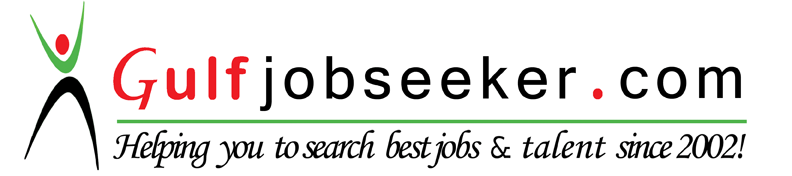 To get contact details of this candidate Purchase our CV Database Access on this link.http://www.gulfjobseeker.com/employer/services/buycvdatabase.php________________________________________________________________________OBJECTIVE:To obtain a position in nursing or healthcare which will necessitate me to develop and maximize my knowledge and practical experience at the same time as utilizing it in providing superior health care to patients and individuals.EDUCATION: BACHELOR OF SCIENCE IN NURSING                                                Pines City Colleges		   Magsaysay Avenue  Baguio City, Philippines   EMPLOYMENT HISTORY:	Position: Dental Assistant                  Implantology,Cosmetic Dentistry,Surgery,Orthodontics,ProsthodonticDate: May 2014 to July 2015Company: Holloywood Smile ClinicPosition: Dental Assistant                Implantology, Surgery, and Prosthodontic AreaDate: March 2012 to May 1, 2014Company: Salamatak 2 Dental PolyclinicPosition: Dental Surgery Nurse                 Endodontics, Surgery, and PeriodonticsDate: June 2007 to September 2011Company: Najh Al Takwa Dental Specialist CenterPosition: Nurse Volunteer StaffDate: April 2007 to July 2007Company: Dr. Marcelo M. Chan Memorial HospitalPosition: Nurse Volunteer StaffDate: March 2007 to April 2007Company: Dr. Banez HospitalPosition: Private Nurse Date: December 2006 to February 2007Cases Handled in DentalSurgeryOpen flap debridment / pocket reduction surgery, osseous surgery, bone graft surgery, crown lengthening surgery, mucogingival surgery, retro filling, endo surgery, impacted teeth, dental implantsOthers Crows and bridges, dentures, teeth whitening,veneers, root canal treatment, composites and amalgam fillings, pulpitis, gum infections, extractions, fluoride therapy, oral prophylaxis, pulpotomy,orthodontics, scaling and polishing,photographyDental Equipment UsedIntra Oral cameras, Apex locator, LED Curing Light, Ultra sonic Scaler, Implant machine, Amalgam Capsule Mixer, Dental Autoclave machine, Handpiece, Digital xrays, xpod, Digital Panorama Scanner, Laser, PRF machine, CameraImplant : Astra, Bio Horizon, 3M, NucleOss, Easy Implant, Bicon, SouthernOrthodontic: APC, Damon Q, Damon Clear, Radiance, Incognito, Invisilign, Inman Aligner, Eon Aligner, Mini Diamond, Duties and Responsibilities: Carry out very strict infection control compliant with the Ministry of  Health Prepare safety and comfort of the patientPrepare and maintain clinical environmentPrepare, mix and handle materialsObtaining and updating patients dental recordMonitor and reassure patients undergoing dental treatments,laser, and surgeryGiving IM medication as ordered by the doctorResponsible for cleaning and sterilization of the instrumentsResponsible for updating and changing the pouches every weekPrepare the patient and instruments pre surgery until post surgeryOrdering suppliesProviding assistance in the office with task such as appointment scheduling, record keeping, telephone management and billingExposing and developing x-ray and panoramaChecking blood pressure and blood sugar levelGood patient, nurse and doctor work relationshipsCases Handled in Hospital: Neurologic	Celebral palsy, Hydrocephalus, Meningitis, Parkinsons Disease,StrokeCardiovascular	Hypertension, Angina, Congenital Heart DiseaseRespiratory		COPD, Asthma, PneumoniaCommunicable	Chicken pox, Rabies, Tuberculosis, Typhoid Fever,  Hepatitis                		            Dengue Fever, Pediculosis, Influenza, Streptococcal Sore ThroatOthers		Schizophrenia, Abdominal Aortic Aneurysm, UTI, Gout, Arthritis, 		Diabetes, Diarrhea GastoenteritisSurgery		Below the knee amputation, Craniotomy, D & C, Ruptured Appendectomy with E Lap, Cholecystectomy, CS, Tubal Ligation, Suturing, Mastectomy ,TAHBSO	Equipment Used	ECG Machine, Ambu Respiratory, Incubators, Blood Pressure 				Monitor, Breast Pump, Defibrillator, Face Mask, Nebulizer, Nerve 			StimulatorDuties and Responsibilities: Provide direct supervision to assistants careers and medical interns in the provision of case of care to the clients especially those that deals with their nutrition’s and personal hygieneProvide direct care such giving oral medication and managing intravenous lines observing and monitoring patients conditions, maintaining records and communicating to doctorsProvide emotional support to patients family member, giving health teachingsResponsible for changing diapers of immobile elderly and change their positions especially if bed riddenMaintain interpersonal relationship with staffs, patients, families and communitiesProvide privacy and safety of the patientProvide general nursing care of all the patientMonitor vital signs such as BP, temperature, pulse rate and other and record itAssist the doctor during treatmentGive psychological support to the patient and family members and educate them about the diseasePrepare the patient for various exam like X-ray, MRI, CT SCAN, Endoscopy, Ultra Sound and othersCollect specimens including sputum, stool, urine, blood and send it for medical analysis to laboratorySPECIAL SKILLS: Excellent communication skills. Maintained good relationship with medical and supporting administration staff. Ability to persuade and influence other. Hardworking, with high level of motivation and willing to be trained.  Can speak and understand Arabic moderately Computer LiterateSEMINARS AND TRANINGS WORKSHOPS ATTENDED Continous Professional Development meeting in Pediatrics Royal College of Paediatric and Child Health Mohammed Bin Rashid Academic Medical Center  May. 2015 Oral Dental Emergencies Comparison of Prevalence of Diseases as a Health Indicator between Two Population is Appropriate  Hamdan Bin Mohammad College of Dental Medicine Mohammed Bin Rashid Academic Medical Center  May. 2015Endo-perio Lesion Re-visited Consent in Dentisry  Hamdan Bin Mohammad College of Dental Medicine Mohammed Bin Rashid Academic Medical Center  Mar. 2015“Dental Prescribing” “A New Revolution or Back to Basic? The Hall Concept, Philosophy and Technique in 21st Century Pediatric Dentistry”  Dubai College of Dental Medicine Mohammed Bin Rashid Academic Medical Center  Jan. 2015“Mininmal Invasive Body Countouring With Vaser” Cells   American Academy of Cosmetic Surgery Hospital DHCC  UAE   Nov. 2014“Vision Is Our Future” Workshop Child Early Intervention Medical Center Dubai   Nov. 2014Smoking: “The major Risk Factor in Periodontitis and Implant Failure”  “ Esthetic Manangement of Periodontal Tissue around Natural Teeth and Dental Imlplants  Dubai College of Dental Medicine Mohammed Bin Rashid Academic Medical Center    Oct. 2014New Perspective in Fat Grafting Procedures with the use of Invitro Cultured Mesenchimal Cells   American Academy of Cosmetic Surgery Hospital DHCC  UAE    Oct. 2014Wound Care American Academy of Cosmetic Surgery Hospital DHCC          UAE Sept. 2014Orientation Program in Basic Infection Control CPQ Dubai Healthcare City  UAE   Sept 2014Training Course “on the use of Diode 940nm” MAC International Biolase      UAE     June 2014Basic Life Support HealthCare Provider Saudi Heart Association                 KSA 2014The Third International Conference of King Abdulaziz University             KSA 2012 Precision and Esthetic from Preparation design to Final Cementation              KSA 2012Basic Life Support Saudi Heart Association National CPR Committee          KSA 2012Government Examinations TakenPassed the Licensure Examination for Nurses		December 2006 – Baguio City, PhilippinesLicense No:     0429843Dated Registered:	April 13, 2007Professional Regulation Commission, Republic of the PhilippinesSaudi Commission for Health SpecialtiesNovember 2007	Saudi ArabiaLicense No:	 07-R-N-0011092Dated Registered:	November 2007Ministry of Health Kingdom of Saudi ArabiaDubai Healthcare City License can to convert to DHA LicenseJune 2014   DubaiCertificate No:       C0443-14Date Regiatered:  June 23, 2014Dubai Healthcare City U.A.E.PERSONAL DATA: Age 			 -30 years old Status			 - Single Citizenship		 - Filipino Language 		 - English, Tagalog, Arabic